Tuesday Numeracy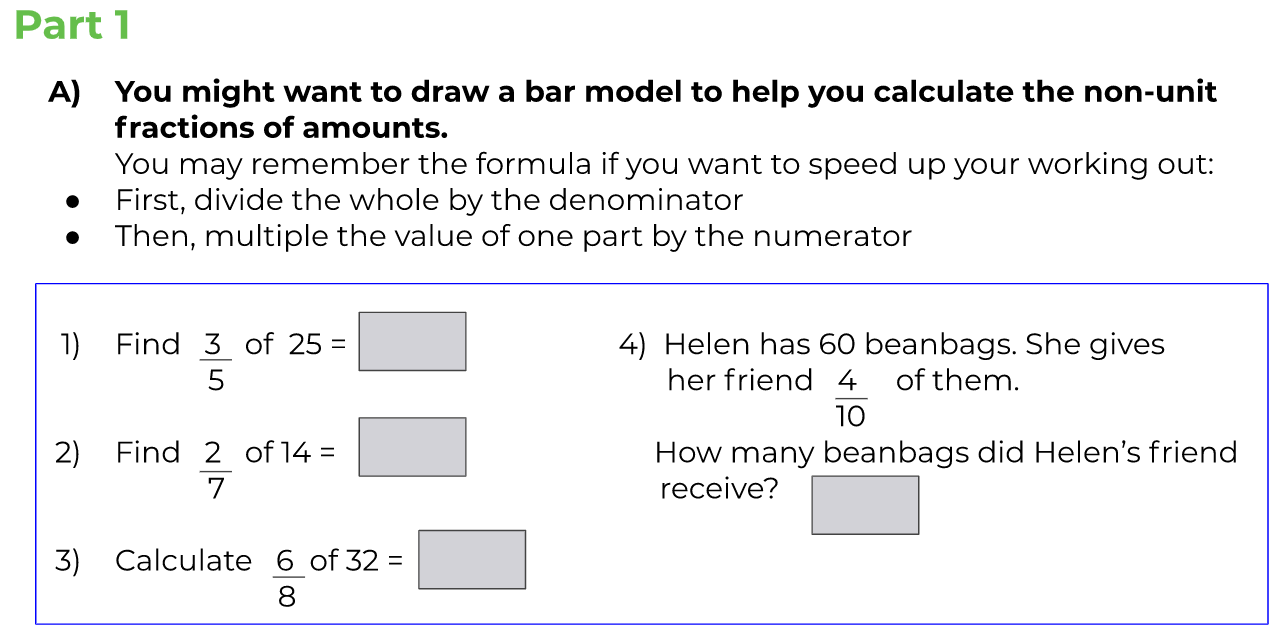 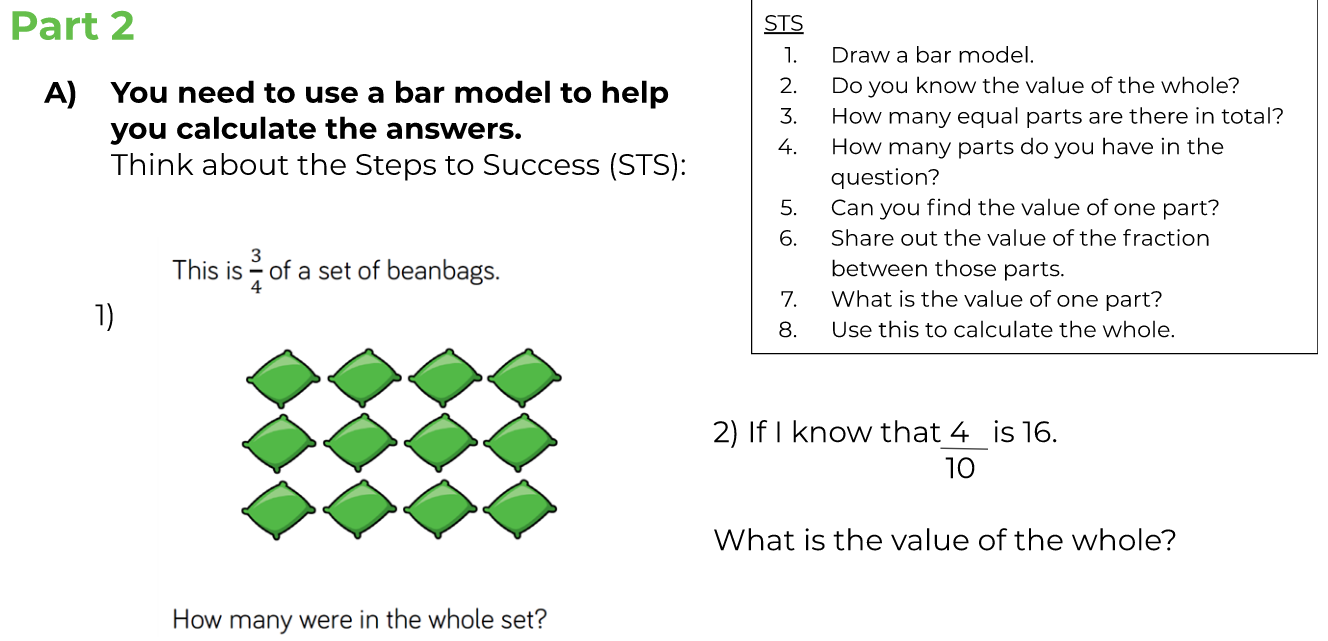 